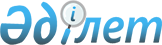 О бюджете села Тажен на 2021 - 2023 годыРешение Бейнеуского районного маслихата Мангистауской области от 26 января 2021 года № 2/19. Зарегистрировано Департаментом юстиции Мангистауской области 1 февраля 2021 года № 4445.
      В соответствии с Бюджетным кодексом Республики Казахстан от 4 декабря 2008 года, Законом Республики Казахстан от 23 января 2001 года "О местном государственном управлении и самоуправлении в Республике Казахстан" и решением Бейнеуского районного маслихата от 8 января 2021 года № 58/475 "О районном бюджете на 2021 - 2023 годы" (зарегистрировано в Реестре государственной регистрации нормативных правовых актов за № 4427), Бейнеуский районный маслихат РЕШИЛ:
      1. Утвердить бюджет села Тажен на 2021 – 2023 годы согласно приложениям 1, 2 и 3 к настоящему решению соответственно, в том числе на 2021 год в следующих объемах:
      1) доходы – 25 260,8 тысяч тенге, в том числе по:
      налоговым поступлениям – 125,0 тысяч тенге;
      неналоговым поступлениям – 0 тенге;
      поступлениям от продажи основного капитала – 0 тенге;
      поступлениям трансфертов – 25 135,8 тысяч тенге;
      2) затраты – 25 548,0 тысяч тенге;
      3) чистое бюджетное кредитование – 0 тенге:
      бюджетные кредиты – 0 тенге;
      погашение бюджетных кредитов – 0 тенге;
      4) сальдо по операциям с финансовыми активами – 0 тенге:
      приобретение финансовых активов – 0 тенге;
      поступления от продажи финансовых активов государства – 0 тенге;
      5) дефицит (профицит) бюджета – -287,2 тысяч тенге;
      6) финансирование дефицита (использование профицита) бюджета – 287,2 тысяч тенге:
      поступление займов – 0 тенге;
      погашение займов – 0 тенге;
      используемые остатки бюджетных средств – 287,2 тысяч тенге.
      Сноска. Пункт 1 - в редакции решения Бейнеуского районного маслихата Мангистауской области от 26.10.2021 № 12/114 (вводится в действие с 01.01.2021).


      2. Учесть, что из районного бюджета в бюджет села Тажен на 2021 год выделена субвенция в сумме 25 135,8 тысяч тенге.
      Сноска. Пункт 2 - в редакции решения Бейнеуского районного маслихата Мангистауской области от 26.10.2021 № 12/114 (вводится в действие с 01.01.2021).


      3. Государственному учреждению "Аппарат Бейнеуского районного маслихата" (руководитель аппарата Ж.Оспанов) обеспечить государственную регистрацию настоящего решения в органах юстиции, его официальное опубликование в средствах массовой информации.
      4. Контроль за исполнением настоящего решения возложить на постоянную комиссию Бейнеуского районного маслихата по вопросам экономики и бюджета (Танатаров К.Т).
      5. Настоящее решение вводится в действие с 1 января 2021 года. Бюджет села Тажен на 2021 год
      Сноска. Приложение 1 - в редакции решения Бейнеуского районного маслихата Мангистауской области от 26.10.2021 № 12/114 (вводится в действие с 01.01.2021). Бюджет села Тажен на 2022 год Бюджет села Тажен на 2023 год
					© 2012. РГП на ПХВ «Институт законодательства и правовой информации Республики Казахстан» Министерства юстиции Республики Казахстан
				
      Председатель сессии 

Б.Айтыманов

      Секретарь Бейнеуского районного маслихата 

К.Мансуров
Приложение 1к решению Бейнеускогорайонного маслихата от26 января 2021 года № 2/19
Категория
Категория
Категория
Категория
Категория
Сумма, тысяч тенге
Класс
Класс
Класс
Класс
Сумма, тысяч тенге
Подкласс
Подкласс
Подкласс
Сумма, тысяч тенге
Наименование
Наименование
Сумма, тысяч тенге
1. Доходы
25 260,8
1
Налоговые поступления
125,0
04
Hалоги на собственность
125,0
1
Hалоги на имущество
6,0
3
Земельный налог
3,0
4
Hалог на транспортные средства
116,0
2
Неналоговые поступления
0
3
Поступления от продажи основного капитала
0
4
Поступления трансфертов 
25 135,8
02
Трансферты из вышестоящих органов государственного управления
25 135,8
3
Трансферты из районного (города областного значения) бюджета 
25 135,8
Функциональная группа
Функциональная группа
Функциональная группа
Функциональная группа
Функциональная группа
Сумма, тысяч тенге
Администратор бюджетных программ
Администратор бюджетных программ
Администратор бюджетных программ
Администратор бюджетных программ
Сумма, тысяч тенге
Программа
Программа
Программа
Сумма, тысяч тенге
Наименование
Наименование
Сумма, тысяч тенге
2. Затраты
25 548,0
01
Государственные услуги общего характера
19 801,0
124
Аппарат акима города районного значения, села, поселка, сельского округа
19 801,0
001
Услуги по обеспечению деятельности акима города районного значения, села, поселка, сельского округа
19 801,0
07
Жилищно-коммунальное хозяйство
5 747,0
124
Аппарат акима города районного значения, села, поселка, сельского округа
5 747,0
008
Освещение улиц в населенных пунктах
547,0
009
Обеспечение санитарии населенных пунктов
700,0
011
Благоустройство и озеленение населенных пунктов
4 500,0
3. Чистое бюджетное кредитование
0
Бюджетные кредиты
0
Погашение бюджетных кредитов
0
4. Сальдо по операциям с финансовыми активами
0
Приобретение финансовых активов
0
Поступления от продажи финансовых активов государства
0
5. Дефицит (профицит) бюджета
-287,2
6. Финансирование дефицита (использование профицита) бюджета
287,2
Поступление займов
0
Погашение займов
0
Используемые остатки бюджетных средств
287,2
8
Используемые остатки бюджетных средств
287,2
01
Остатки бюджетных средств
287,2
1
Свободные остатки бюджетных средств
287,2Приложение 2к решению Бейнеускогорайонного маслихата от26 января 2021 года № 2/19
Категория
Категория
Категория
Категория
Категория
Сумма, тысяч тенге
Класс
Класс
Класс
Класс
Сумма, тысяч тенге
Подкласс
Подкласс
Подкласс
Сумма, тысяч тенге
Наименование
Наименование
Сумма, тысяч тенге
1. Доходы
33 218,0
1
Налоговые поступления
220,0
01
Подоходный налог
1,0
2
Индивидуальный подоходный налог
1,0
04
Hалоги на собственность
219,0
1
Hалоги на имущество
8,0
3
Земельный налог
5,0
4
Hалог на транспортные средства
206,0
2
Неналоговые поступления
0
3
Поступления от продажи основного капитала
0
4
Поступления трансфертов 
32 998,0
02
Трансферты из вышестоящих органов государственного управления
32 998,0
3
Трансферты из районного (города областного значения) бюджета 
32 998,0
Функциональная группа
Функциональная группа
Функциональная группа
Функциональная группа
Функциональная группа
Сумма, тысяч тенге
Администратор бюджетных программ
Администратор бюджетных программ
Администратор бюджетных программ
Администратор бюджетных программ
Сумма, тысяч тенге
Программа
Программа
Программа
Сумма, тысяч тенге
Наименование
Наименование
Сумма, тысяч тенге
2. Затраты
33 218,0
01
Государственные услуги общего характера
23 390,0
124
Аппарат акима города районного значения, села, поселка, сельского округа
23 390,0
001
Услуги по обеспечению деятельности акима города районного значения, села, поселка, сельского округа
23 390,0
07
Жилищно-коммунальное хозяйство
5 840,0
124
Аппарат акима города районного значения, села, поселка, сельского округа
5 840,0
008
Освещение улиц в населенных пунктах
590,0
009
Обеспечение санитарии населенных пунктов
750,0
011
Благоустройство и озеленение населенных пунктов
4 500,0
12
Транспорт и коммуникации
3 988,0
124
Аппарат акима города районного значения, села, поселка, сельского округа
3 988,0
013
Обеспечение функционирования автомобильных дорог в городах районного значения, селах, поселках, сельских округах
3 988,0
3. Чистое бюджетное кредитование
0
Бюджетные кредиты
0
Погашение бюджетных кредитов
0
4. Сальдо по операциям с финансовыми активами
0
Приобретение финансовых активов
0
Поступления от продажи финансовых активов государства
0
5. Дефицит (профицит) бюджета
0
6. Финансирование дефицита (использование профицита) бюджета
0
Поступление займов
0
Погашение займов
0
Используемые остатки бюджетных средств
0
8
Используемые остатки бюджетных средств
0
01
Остатки бюджетных средств
0
1
Свободные остатки бюджетных средств
0Приложение 3к решению Бейнеускогорайонного маслихата от26 января 2021 года № 2/19
Категория
Категория
Категория
Категория
Категория
Сумма, тысяч тенге
Класс
Класс
Класс
Класс
Сумма, тысяч тенге
Подкласс
Подкласс
Подкласс
Сумма, тысяч тенге
Наименование
Наименование
Сумма, тысяч тенге
1. Доходы
33 218,0
1
Налоговые поступления
220,0
01
Подоходный налог
1,0
2
Индивидуальный подоходный налог
1,0
04
Hалоги на собственность
219,0
1
Hалоги на имущество
8,0
3
Земельный налог
5,0
4
Hалог на транспортные средства
206,0
2
Неналоговые поступления
0
3
Поступления от продажи основного капитала
0
4
Поступления трансфертов 
32 998,0
02
Трансферты из вышестоящих органов государственного управления
32 998,0
3
Трансферты из районного (города областного значения) бюджета 
32 998,0
Функциональная группа
Функциональная группа
Функциональная группа
Функциональная группа
Функциональная группа
Сумма, тысяч тенге
Администратор бюджетных программ
Администратор бюджетных программ
Администратор бюджетных программ
Администратор бюджетных программ
Сумма, тысяч тенге
Программа
Программа
Программа
Сумма, тысяч тенге
Наименование
Наименование
Сумма, тысяч тенге
2. Затраты
33 218,0
01
Государственные услуги общего характера
23 390,0
124
Аппарат акима города районного значения, села, поселка, сельского округа
23 390,0
001
Услуги по обеспечению деятельности акима города районного значения, села, поселка, сельского округа
23 390,0
07
Жилищно-коммунальное хозяйство
5 840,0
124
Аппарат акима города районного значения, села, поселка, сельского округа
5 840,0
008
Освещение улиц в населенных пунктах
590,0
009
Обеспечение санитарии населенных пунктов
750,0
011
Благоустройство и озеленение населенных пунктов
4 500,0
12
Транспорт и коммуникации
3 988,0
124
Аппарат акима города районного значения, села, поселка, сельского округа
3 988,0
013
Обеспечение функционирования автомобильных дорог в городах районного значения, селах, поселках, сельских округах
3 988,0
3. Чистое бюджетное кредитование
0
Бюджетные кредиты
0
Погашение бюджетных кредитов
0
4. Сальдо по операциям с финансовыми активами
0,
Приобретение финансовых активов
0
Поступления от продажи финансовых активов государства
0
5. Дефицит (профицит) бюджета
0
6. Финансирование дефицита (использование профицита) бюджета
0
Поступление займов
0
Погашение займов
0
Используемые остатки бюджетных средств
0
8
Используемые остатки бюджетных средств
0
01
Остатки бюджетных средств
0
1
Свободные остатки бюджетных средств
0